ПОСТАНОВЛЕНИЕ                                                    JÖП                                    от 21 сентября 2016 года  №  94 Об утверждении Порядка увольнения муниципальных служащих муниципальногообразовании «Амурское сельское поселение»в связи с утратой доверия      На основании статей 27,27.1 Федерального закона от 02.03.2007 № 25-ФЗ «О муниципальной службе в Российской Федерации», Федерального закона от 25.12.2008 № 273-ФЗ «О противодействии коррупции», Устава муниципального образования «Амурское сельское поселение»,ПОСТАНОВЛЯЮ :   1. Утвердить Порядок увольнения муниципальных служащих муниципального образования «Амурское сельское поселение», в связи с утратой доверия, согласно приложению.   2. Обнародовать настоящее Постановление и разместить на официальном сайте администрации МО «Усть-Коксинский район» на странице  сельской администрации МО «Амурское сельское поселение».   3. Контроль за исполнением настоящего постановления оставляю за собой.   4. Постановление вступает в силу со дня его обнародования.Глава МО «Амурское сельское поселение »                                              В.М.Долгих                                                                                Приложение к постановлению                                                                    главы Амурского муниципального                                                                    образования «Амурское сельское                                                                    поселение»                                                                    «21» сентября . № 94                                                 ПОРЯДОК увольнения муниципальных служащих муниципального образования        «Амурское сельское поселение» в связи с утратой доверия  1. Согласно части 2 статьи 27.1. Федерального закона от 2 марта 2007 года № 25-ФЗ «О муниципальной службе в Российской Федерации» предусмотрена возможность увольнения муниципальных в связи с утратой доверия.  2. Муниципальный служащий подлежит увольнению в связи с утратой доверия в случаях :  - не предоставления сведений о своих доходах, расходах, об имуществе и обязательствах имущественного характера, в также о доходах, расходах об имуществе и обязательствах имущественного характера своих супруги (супруга) и несовершеннолетних детей в случае, если представление таких сведений обязательно, либо представления заведомо недостоверных или неполных сведений;  - непринятия муниципальным служащим, являющимся стороной конфликта интересов, мер по предотвращению или урегулированию конфликта интересов;  - не принятия муниципальным служащим, являющимся представителем нанимателя, которому стало известно о возникновении у подчиненного ему муниципального служащего личной заинтересованности, которая приводит или может привести к конфликту интересов, мер по предотвращению или урегулированию конфликта интересов.  3. Увольнение муниципального служащего в связи с утратой доверия применяется на основании:  - доклада о результатах проверки, проведенной администрацией муниципального образования «Амурское сельское поселение»;  - рекомендации комиссии по соблюдению требований к служебному поведению муниципальных служащих и урегулированию конфликта интересов (далее комиссия) в случае, если доход о результатах проверки направлялся в комиссию;  - объяснений муниципального служащего;  - иных материалов.  4. При увольнении в связи с утратой доверия , учитывается характер совершенного муниципальным служащим коррупционного правонарушения, его тяжесть, обстоятельства, при которых оно совершено, соблюдение муниципальным служащим других ограничений и запретов, требований о предотвращении или об урегулировании конфликта интересов и исполнение им обязанностей, установленных в целях противодействия коррупции, а также предшествующие результаты исполнения муниципальным служащим своих должностных обязанностей.  5. Увольнение в связи с утратой доверия применяется не позднее одного месяца со дня поступления информации о совершении муниципальным служащим коррупционного правонарушения , не считая периода временной нетрудоспособности муниципального служащего, пребывание его в отпуске, других случаев их отсутствия на службе по уважительным причинам, а также времени проведения проверки и рассмотрения ее материалов комиссией. При этом увольнение в связи с утратой доверия должно быть применено не позднее шести месяцев со дня поступления информации о совершении коррупционного правонарушения.  6. До увольнения у муниципального служащего работодателем (руководителем) истребуется письменное объяснение (объяснительная записка) .  Если по истечении двух рабочих дней указанное объяснение муниципальным служащим не предоставлено, то составляется соответствующий акт.  Не предоставление муниципальным служащим объяснения не является препятствием для его увольнения в связи с утратой доверия.  7. В муниципальном акте (распоряжении) (далее распоряжение) об увольнении в связи с утратой доверия муниципального служащего в качестве основания применения взыскания указывается часть 1 или 2 Федерального закона от 02.03.2007 № 25-ФЗ «О муниципальной службе в Российской Федерации».  8. Копия распоряжения о применении к муниципальному служащему взыскания с указанием коррупционного правонарушения и нормативных правовых актов , положения которым ими нарушены, или об отказе в применении к муниципальному служащему такого взыскания с указанием мотивов объявляется муниципальному служащему под роспись в течение трех рабочих дней со дня его издания, не считая времени отсутствия работника на работе. Если муниципальный служащий отказывается ознакомиться с указанным приказом (распоряжением) под роспись, то составляется соответствующий акт.  9. Муниципальный служащий вправе обжаловать увольнение в суде.РЕСПУБЛИКА АЛТАЙ УСТЬ-КОКСИНСКИЙ РАЙОНАМУРСКОЕ СЕЛЬСКОЕ ПОСЕЛЕНИЕ649481 с.Амур, пер.Школьный 7, тел. 27-3-43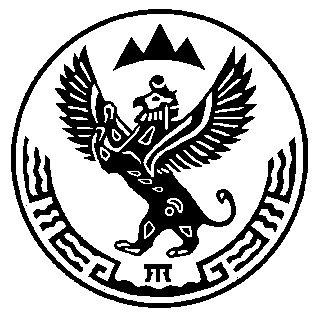 АЛТАЙ РЕСПУБЛИКАНЫНГКОКСУУ-ООЗЫАМУРДАГЫ  JУРТ JЕЕЗЕ649481 с.Амур jурт, Школьный ором 7, тел. 27-3-43